      	  APPLICATION FORM FOR FACULTY POSITIONSPART A: GENERAL INFORMATION AND ACADEMIC BACKGROUND15. Academic Qualifications (Matric till post graduation):16. Research Degree(s):For the following items use separate sheets(as Annexures) wherever required in the format indicated.  All Annexures should be consecutively arranged and must bear your name and be authenticated with your signature. 17. Previous Appointments held: 18. Period of teaching experience: P.G. Classes (in years) ……………..	        U.G. Classes (in years) …………………….19. Research Experience excluding years spent in MTech /MPhil /PhD (In years):  …………….20. Fields of Specialisation under the Branch/Subject:(a)	 ……………………..(b)	 ………………………(c)	……………………..21.  Orientation/Refresher and other Courses* attended:* summer/  winter schools/  short term course/ other appropriate continuing education programmes of comparable quality as may be specified or approved by AICTE22. Development of Course material/ Curricula:PART B: ACADEMIC PERFORMANCE 23. Courses Taught24. CO-CURRICULAR, EXTENSION, PROFESSIONAL DEVELOPMENT RELATED ACTIVITIESPlease mention your contribution to any of the following:PART C: RESEARCH, PUBLICATIONS AND ACADEMIC CONTRIBUTIONS For the following items use separate sheets(as Annexures) wherever required in the format indicated.  All Annexures should be consecutively arranged and must bear your name and be authenticated with your signature. Please see Annexure - I at the end of this form for detailed instructions before filling this section.Published papers in Journals:B. (i)	Articles/Chapters published in Books:Full Papers published in Conference Proceedings :(iii)	Books Published (Text Book or edited):C. Ongoing and Completed Sponsored Research and Consultancy Projects (i ) Ongoing Sponsored Research Projects (ii) Ongoing Consultancy Projects:	 (iii) Completed Sponsored Research Projects (iv) Completed Consultancy Projects:	D. Research Guidance E. (i) Training Courses, Teaching-Learning-Evaluation Technology Programmes,   Faculty             Development Programmes (not less than one week duration):              E. (ii) Papers presented (but not published) in Conferences, Seminars, Workshops, Symposia:E. (iii)	Invited Lectures and Chairmanships at National or International Conference /Seminar etc.:PART D: OTHER RELEVANT INFORMATION (i) Please give details of any other credential, significant contributions, awards received etc. not mentioned earlier.(ii) List of referees: (At least three names of referees with their complete addresses along with e-mail id. Referees should be persons with or under whom the candidate has worked and one of the referees should be from the last organization/ institute served. Referees should not be close relative of the candidate.) ………………………..………………………..………………………..LIST OF ENCLOSURES: (Please attach, copies of certificates, sanction orders, papers etc. wherever necessary)I certify that the information provided is correct and if at any stage it is found to be incorrect or false, my candidature/ selection would be cancelled.Signature of the applicant Place & DateNB. The self-assessment scores are subject to verification by the PEC Scrutiny cum Verification Committee and Selection Committee. Note:	Supporting documentsSupporting documents (self attested photocopies) such as those given below will be acceptable (wherever available) for various achievements claimed in the application.Reprints of papers published in journals/conference proceedings etc.Correspondence indicating corresponding author of paper, if available.Proof of journals/books having ISSN/ISBN/Impact factor.Proof of journals/books being refereed/peer reviewed/indexed.Cover page of conference proceedings/books etc.Copies of cover page of books and first few pages of chapters contributed.Copy of notification/sanction letters/amount of grant mobilized for research projects/consultancy projects etc.Copy of notification indicating PI/Co-PI and/ or Guide/Co-guide.First page of thesis indicating guide/co-guide. Cover page of MTech/MPhil/PhD thesis completed leading to award of degree.Copies of certificates of training courses/schools/conferences etc. attended.Copies of certificates of papers presented (if available) alongwith reprints of papers.Communication relating to lectures delivered/sessions chaired etc.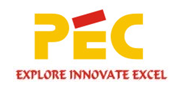 PUNJAB ENGINEERING COLLEGE (DEEMED TO BE UNIVERSITY)SECTOR 12, CHANDIGARHPhone No. 0172-2753090, Fax No. 0172-2745175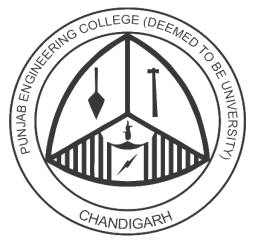 Post Applied for: ___________________________________________       Department Applied for: _____________________________________                      Area of Specialization:     ______________________________________Advertisement No. :    _________________     dated: _______________Affix Passport size Photograph1.Name in Full (Block Letters):2.Father’s/Mother’s Name:3.Date of Birth:                          4.Nationality:                             5.Gender:6.Marital Status:   7.Permanent address:Address for Correspondence:7.8.Telephone Number:Mobile number:9.E-mail Id :10.Please, state whether you belong to SC/OBC/Differently-abled/ General category(Attach relevant certificate from the competent authority prescribed under Govt. rules wherever required):11.Are you willing to accept the minimum initial pay offered, if not, state what is the lowest initial pay that you would accept:12.Present post held with designation & name of the organization where employed:13.Present salary with pay band and Academic Grade Pay:14.Were you at any time declared medically unfit, asked to submit your resignation, discharged or dismissed from Government or private service:ExaminationsExaminationsName of the Board/ UniversityYear of PassingPercentage of Marks / CGPA ObtainedDivision / ClassBranch/ Subjects/ SpecializationHigh School/Matric/ SecondaryHigh School/Matric/ SecondaryIntermediate/               Sr. SecondaryIntermediate/               Sr. SecondaryGraduationB.E./ B.Tech.GraduationB.A./B.Sc.Post GraduationM.Sc.Post GraduationM.E./ M.Tech/ M.Phil.Other examinations,if anyOther examinations,if anyDegreesTopic of thesisDate of AwardUniversityPh.D.D.Sc/D.LittName of employerDesig- nationNature of appointment (Regular/ Fixed term/Temporary / Adhoc / Contractual)Nature of DutiesPay-ScaleDate Date Total   Duration     Total   Duration     Total   Duration     Reasons of LeavingName of employerDesig- nationNature of appointment (Regular/ Fixed term/Temporary / Adhoc / Contractual)Nature of DutiesPay-ScaleFromtoYMDReasons of LeavingName of the CoursePlacePeriodPeriodDurationOrganized byName of the CoursePlaceFromToTotalOrganized bySr NoShort DescriptionS. No.Course/PaperLevel (UG/PG)No. of TimesMode of teaching (Conventional / ICT)S. No.Type of ActivityCo-curricular/Extension and field based ActivitiesCo-curricular/Extension and field based Activities(ii) Contribution to Corporate Life and Management of the Institution(ii) Contribution to Corporate Life and Management of the Institution(iii) Professional Development Activities(iii) Professional Development ActivitiesS.No.Title with page Nos. and date of publicationJournalPublisherLocationISSN/ISBN No.Whether peer reviewed. Impact Factor, if anySource of Impact factorNo. and name of Co-authorsWhether you are the Whether you are the S.No.Title with page Nos. and date of publicationJournalPublisherLocationISSN/ISBN No.Whether peer reviewed. Impact Factor, if anySource of Impact factorNo. and name of Co-authorsFirst authorCorresponding Author / Supervisor /MentorS.No.Title with page Nos. and date of publicationBook Title, editor & publisherISSN/ISBN No.Whether peer reviewed No. of Co-authorsWhether you are the Whether you are the S.No.Title with page Nos. and date of publicationBook Title, editor & publisherISSN/ISBN No.Whether peer reviewed No. of Co-authorsFirst authorCorresponding Author / Supervisor /MentorS.No.Title with page Nos. and date of publicationDetails of ConferenceISSN/ISBN No.No. of    Co-authorsWhether you are theWhether you are theS.No.Title with page Nos. and date of publicationDetails of ConferenceISSN/ISBN No.No. of    Co-authors First        authorCorresponding Author/  Supervisor/ S.No.Title with page Nos. and date of publicationType of Book & AuthorshipPublisher & ISSN/ISBN No.Whether peer reviewed No. of Co-authorsWhether you are the main authorS.No.TitleAgencyPeriodGrant (Rs. Lakh)Grant (Rs. Lakh)No. ofCo-PIWhether you are the PI/Co-PIS.No.TitleAgencyPeriodTotalReceivedNo. ofCo-PIWhether you are the PI/Co-PIS.No.TitleAgencyPeriodGrant (Rs. Lakh)Grant (Rs. Lakh)No. ofCo-PIWhether you are the PI/Co-PIS.No.TitleAgencyPeriodTotalReceivedNo. ofCo-PIWhether you are the PI/Co-PIS.No.TitleAgencyPeriodGrant (Rs. Lakh)Grant (Rs. Lakh)Whether policy document/ patent as outcomeNo. ofCo-PIWhether you are the PI/Co-PIS.No.TitleAgencyPeriodTotalReceivedWhether policy document/ patent as outcomeNo. ofCo-PIWhether you are the PI/Co-PIS.No.TitleAgencyPeriodGrant (Rs. Lakh)Grant (Rs. Lakh)Whether policy document/ patent as outcomeNo. ofCo-PIWhether you are the PI/Co-PIS.No.TitleAgencyPeriodTotalReceivedWhether policy document/ patent as outcomeNo. ofCo-PIWhether you are the PI/Co-PIS No Research LevelNumber EnrolledThesis SubmittedDegree AwardedName(s) in correct order ofName(s) in correct order ofS No Research LevelNumber EnrolledThesis SubmittedDegree AwardedGuideCo-guidesMTech/M. Phil or EquivalentPh.D or EquivalentS.No.ProgrammePeriod/DurationOrganized byS.No.Title of the Paper presentedTitle of Conference/Seminar along with date of the eventOrganized byWhether International/ National /State /Regional/College or University LevelS.No.Title of Lecture/ Academic SessionTitle of Conference/ Seminar etc.. along with date of the eventOrganized byWhether International/ NationalS.No.Details (Mention Year, value etc. where relevant)SrNoAnnexure No Page NoSr NoAnnexure No Page No16273849510